Homeroom Schedule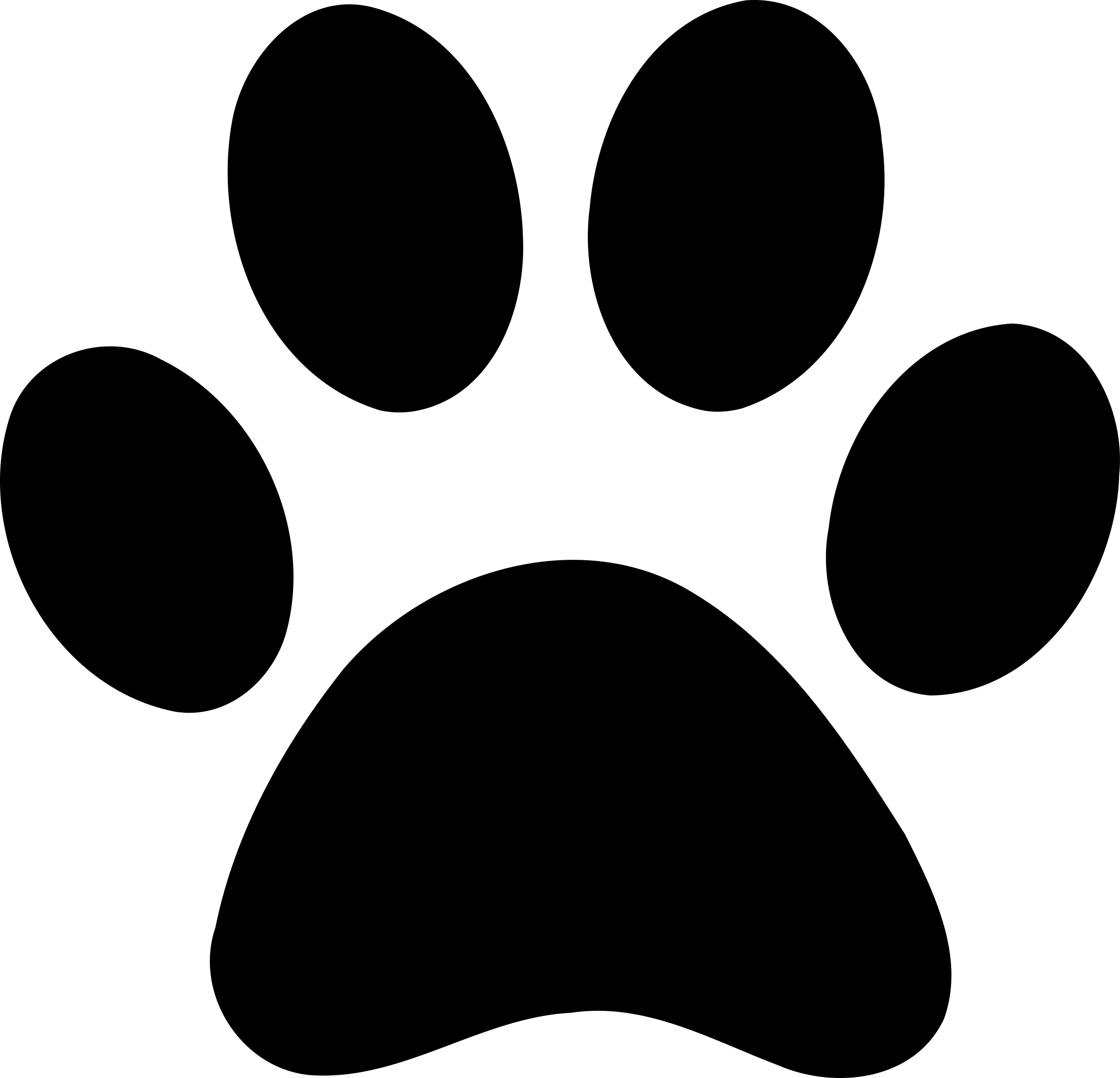 2017-2018 School YearMondayTuesdayWednesdayThursdayFriday8:20-8:30ArrivalAnnouncementsArrivalAnnouncementsArrivalAnnouncementsArrivalAnnouncementsArrivalAnnouncements8:31-9:15MathMathMathMathMath9:17-10:01SSTechLibraryMusicArt10:03-10:47ScienceScienceScienceScienceScience10:49-11:33LunchIntramuralsLunchIntramuralsLunchIntramuralsLunchIntramuralsLunchIntramurals11:36-12:20ReadingReadingReadingReadingReading12:24-1:08LALALALALA1:10-1:54PEPEPEPEPE1:56-2:40Social StudiesSocial StudiesSocial StudiesSocial StudiesSocial Studies2:40-2:50AnnouncementsDismissalAnnouncementsDismissalAnnouncementsDismissalAnnouncementsDismissalAnnouncementsDismissal